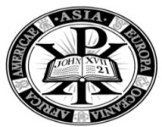 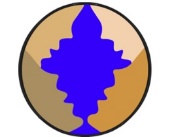 Essay Questions For the School of Peace 2023 ParticipantJanuary 23-27 digital; January 30 (arrival)- March 20 (departure) in person; April 24-26, 2023 digital(To be completed by the Applicant)Please upload the essay and the brief discussion to the google form before you submit your application.  Name [First Name, Middle Name (if any) and Last name]:A one-page essay explaining why you want to attend this SoP and how it will benefit the work of your organization and community. A brief discussion of a crucial conflict happening in your country that you feel is a serious threat to your country’s peace situation. Give your initial analysis and proposal for mitigating the unpeaceful situation. Date and Signature 